Obec Těšetice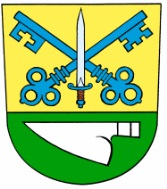 Těšetice č. p. 75 783 46Obec Těšetice vyhlašuje na roky 2019 – 2022na základě usnesení Zastupitelstva obce Těšetice č. 1/2019 ze dne 5. 2. 2019, usnesení č. 1.5.ProgramPodpora činností spolků a organizačních složekv obci Těšetice na roky 2019 – 2022I.PředmětPodpora aktivit v oblasti zájmové činnosti, aktivit v oblasti práce s mládeží a zkvalitnění činnosti na rozvoj sportu, obnovu, zachování a rozvíjení lidových tradic a společenského života v obci.Při poskytnutí dotace se postupuje dle zákona č. 250/2000 Sb., o rozpočtových pravidlech územních rozpočtů, v platném znění.Termíny uzávěrek podání žádostí: vždy k 30. 4. daného kalendářního roku.II.Cíl programuCílem programu je podpora a rozšíření hodnotných typů aktivit, které obohatí kulturní, sportovní a zájmovou činnost obyvatel, zapojení dětí, mládeže a seniorů do činnosti a podpora pospolitosti obyvatel obce.Poskytnutou dotaci je možné čerpat jak na jednorázové akce, tak i na dlouhodobou činnost místních spolků, organizačních složek a občanských sdružení.Přidělení a použití dotace se řídí podmínkami pro poskytnutí dotace.Roční výše poskytnuté dotace na podporu činnosti spolků, organizačních složek a občanských sdružení v obci Těšetice je vždy schválena v rámci Rozpočtu obce Těšetice na příslušný rok.III.Podmínky pro žadatele o neinvestiční dotaci z rozpočtu obce TěšeticeŽadatelem o neinvestiční dotaci z rozpočtu obce Těšetice (dále také jen jako „dotace“) může být aktivní organizace, spolek nebo klub, které mají sídlo a vyvíjí činnost na území obce Těšetice (dále také jen jako „žadatel“ nebo jen jako „příjemce“). Žadatel musí být odpovědný za přípravu a vedení příslušné aktivity (nepůsobit pouze jako prostředník). Žadatel musí být právně a morálně bezúhonný a nesmí mít ke dni podání žádosti neuhrazené závazky vůči obci Těšetice.Žádost musí být podána v písemné podobě na vyplněném předepsaném formuláři v jednom originále. Formulář tvoří přílohu č. 1 tohoto Programu.Žádosti mohou být doručeny osobně na Obecní úřad Těšetice nebo prostřednictvím provozovatele poštovních služeb. U žádostí doručených prostřednictvím provozovatele poštovních služeb rozhoduje datum doručení žádosti na úřad.Dotaci je možno použít zejména na:zabezpečení účasti členů klubu (oddílu) na sportovních akcích, především mládeže (doprava, cestovné),nákup materiálu,údržbu a provoz majetku,uhrazení nájemného za pronájem zařízení na akce spolku,úhrada za pronájem sociálního zařízení (např. TOI TOI),pořádání domácích akcí, včetně úplat vedoucím kurzů, rozhodčím, přednášejícím, propagaci poskytovatelem podporované akce,materiální a technické zabezpečení poskytovatelem podporované akce,nákup pohárů, medailí a cen pro účastníky poskytovatelem podporované akce,zajištění hudební produkce nebo programu na kulturní, sportovní a zájmovou akci,případně jiné výše neuvedené provozní náklady, je-li to nezbytné.Dotaci nelze použít na: investiční výdaje,občerstvení,úhradu záloh, tj. doklad o platbě bez příslušného daňového dokladu.Příslušná aktivita musí být započata a ukončena v roce podání žádosti.Při rozhodování o přidělení dotace bude přihlíženo k výši vlastních zdrojů a získávání prostředků z jiných možných zdrojů. Dále bude přihlédnuto k tomu, zda žadatel bezplatně vykonal v daném kalendářním roce aktivity směřující ke zlepšení vzhledu obce Těšetice. Tyto skutečnosti uvede žadatel v žádosti o poskytnutí dotace. Maximální výše dotace činí 49.900 KčV případě, že žadatel o dotaci chybně vyplní žádost, uvede nepravdivé údaje nebo nepředloží všechny požadované přílohy ani přes výzvu k doplnění, nebude žádost posuzována.Žádosti předložené jiným způsobem než jak je stanoveno v tomto Programu nebo obdržené po termínu uzávěrky nebudou posuzovány.IV.Posouzení a rozhodnutí o poskytnutí dotaceZákladní kritéria hodnocení žádosti:kompletnost žádosti,naplnění cílů programu.O poskytnutí dotace rozhoduje Rada obce Těšetice. Na jednání Rady obce Těšetice budou přizváni členové zastupitelstva obce Těšetice, finančního výboru a členové Sociální komise a pro práci s mládeží, kteří se přihlásí nejpozději v den výběru podpory; takto přizvané osoby mají při rozhodování poradní hlas. O poskytnutí dotace bude rozhodnuto nejpozději do 31. 5. rozhodného roku.O výsledku výběru žádosti budou všichni žadatelé písemně vyrozuměni.Nevyhoví-li obec Těšetice žádosti, sdělí bez zbytečného odkladu žadateli, že jeho žádosti nebylo vyhověno a důvod nevyhovění žádosti.S úspěšnými žadateli bude uzavřena veřejnoprávní smlouva o poskytnutí dotace.V.Veřejnoprávní smlouva o poskytnutí dotaceVeřejnoprávní smlouva o poskytnutí dotace stanoví podmínky, za nichž lze dotace čerpat.Každá změna smluvních ujednání veřejnoprávní smlouvy musí být řešena písemným dodatkem k původní smlouvě.Dodatky veřejnoprávní smlouvy schvaluje Rada obce Těšetice.Na poskytnutí dotace není právní nárok.VI. Způsob vyplacení dotaceDotace může být převedena bezhotovostně na účet žadatele nebo vyplacena v hotovosti v sídle Obecního úřadu Těšetice. Platba v hotovosti může být vyplacena pouze do výše 2.000,- Kč.Nevyčerpanou část dotace a nesprávně použitou dotaci vrátí příjemce zpět na účet obce Těšetice ve lhůtě stanovené ve veřejnoprávní smlouvě o poskytnutí dotace.VII.Požadavky publicityPříjemce je v souvislosti s poskytnutou dotací dle tohoto Programu povinen vhodným způsobem, propagovat obec Těšetice umístěním reklamního panelu s logem (znakem) obce Těšetice na veřejně přístupném a dobře viditelném místě v průběhu konání akcí, na které získal dotaci, a dále např. v tištěných propagačních materiálech příjemce, vztahujícím se k těmto akcím.Obec Těšetice uděluje příjemci souhlas s bezúplatným užitím loga (znaku) obce Těšetice způsobem a v rozsahu výše uvedeném.VIII.Závěrečné vyúčtováníZávěrečné vyúčtování neinvestiční dotace předloží příjemce dotace poskytovateli ve lhůtě stanovené ve veřejnoprávní smlouvě o poskytnutí dotace.Závěrečné vyúčtování neinvestiční dotace bude obsahovat:závěrečnou zprávu k vyúčtování neinvestiční dotace v závazné struktuře dle závazné přílohy č. 2 tohoto Programu včetně příloh:2a seznam faktur, paragonů,  2b seznam dokladů prokazujících platbu (výdajové pokladní doklady, bankovní výpisy),fotokopie všech dokladů dle příloh 1a a 2a.fotografie prokazující splnění požadavků publicity dle článku VII. tohoto Programu (min. 2 fotografie z jedné akce)3)	Nedílnou součástí tohoto programu jsou:	Příloha č. 1 – závazný vzor formuláře Žádosti	Příloha č. 2 – závazný vzor závěrečné zprávy, včetně příloh:2a seznamu faktur, paragonů2b seznam výdajových dokladů, bankovních výpisůObec Těšetice zveřejní program na své úřední desce způsobem umožňujícím dálkový přístup nejpozději 30 dnů před začátkem lhůty pro podání žádosti dle zákona č. 250/2000 Sb., o rozpočtových pravidlech územních rozpočtů ve znění pozdějších předpisů.Mgr. Jindřich Protivánekstarosta obceIng. Luděk Mlčoch 						   	Václav Koutný   	místostarosta obce					   		místostarosta obce 